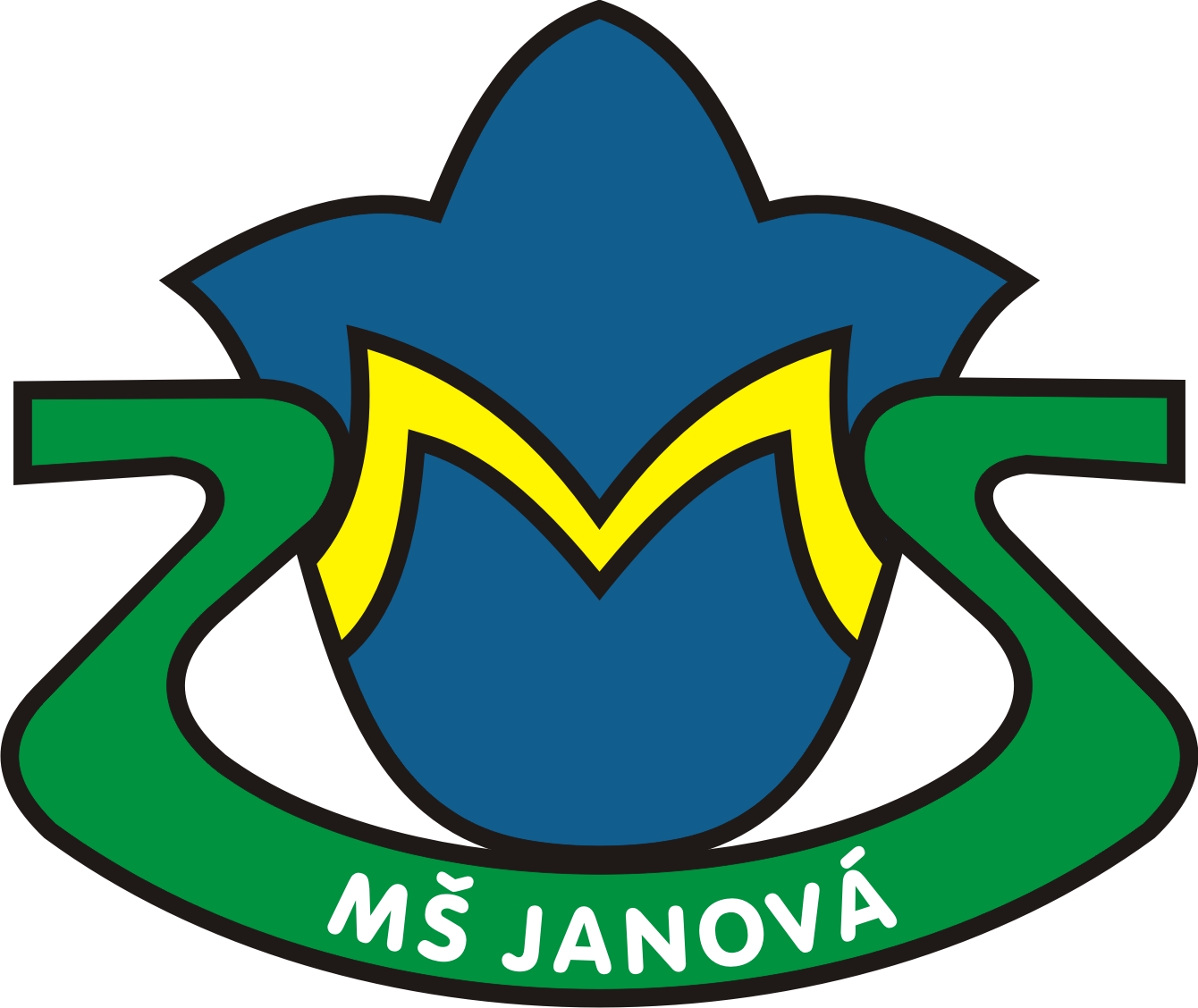 SOUROZENEC, který je již v dané MŠ přijatý a bude se v MŠ vzdělávat i ve škol. roce 2024/2025 DOPLŇUJÍCÍ ÚDAJE (vyplní v případě potřeby zákonný zástupce ve spolupráci s ředitelkou)  Prohlašuji, že uvedené údaje jsou správné a jakoukoliv změnu v údajích nahlásím.Na výzvu je zákonný zástupce žadatele povinen doložit dokumenty: rodný list dítěte, průkaz totožnosti (§ 36, odst. 4    zákona č. 500/2004 Sb. správní řád, v platném znění), oprávnění pobývat na území ČR (§ 20 zákona č. 561/2004 Sb., školský zákon, v platném znění), apod.POTVRZENÍ O ŘÁDNÉM OČKOVÁNÍ DÍTĚTEpodle § 50 zákona č. 258/2000 Sb., o ochraně veřejného zdraví(v případě povinného předškolního vzdělávání NEVYPLŇUJTE!)                ………………………………                               ……………………………….                  Jméno a příjmení dítěte                                                      Datum narozeníDítě JE řádně očkované, NENÍ řádně očkované, ale je proti nákaze imunní nebo se nemůže očkování podrobit pro trvalou          kontraindikaci,    NENÍ řádně očkované z jiných důvodů, a tudíž nesplňuje § 50 zákona č. 258/2000 Sb., o ochraně           veřejného zdraví.       Dne:                                            Razítko a podpis lékaře:     Ředitelka školy stanovila kritéria pro přijetí dětí, kdy počet žádostí o přijetí převýší počet volných míst: Postup:Každému žadateli (dítěti) budou přiděleny body za splněná kritéria.Podle počtu přidělených bodů bude stanoveno pořadí žadatelů. Žadatelé se shodným počtem přidělených bodů budou dále řazení podle data narození (od nejstaršího   po nejmladší).Do přijímacího řízení budou zařazeny jen žádosti dětí, které dovršily minimálně 2 roky do 31. 8. 2024.Prohlašuji, že jsem se seznámil/a/ s kritérii pro přijetí dítěte.  § 876 odst. 3, zákona č. 89/2012Sb.Občanského zákoníku, v platném znění: Jedná-li jeden z rodičů v záležitosti dítěte sám vůči třetí osobě, která je v dobré víře, má se za to, že jedná se souhlasem druhého rodiče.  S uvedenými údaji bude MŠ nakládat výhradně v souladu s nařízením Evropského parlamentu a Rady (EU) 2016/679 (GDPR) a se zákonem č. 110/2019Sb. O zpracování osobních údajů, v platném znění a č. 111/2019 Sb., zákona, kterým se mění některé zákony v souvislosti s přijetím zákona o zpracování osobních údajů.Se všemi podmínkami přijetí do mateřské školy jsem byl/a seznámen/a. Prohlašuji, že údaje, které jsem uvedl/a v žádosti, jsou pravdivé.    Podpis zákonných zástupců žadatele: _____________________________________________________V Janové dne:		                                Žádost za MŠ Janová převzala:Žádost o přijetí dítěte k předškolnímu vzdělávánív mateřské škole, jejíž činnost vykonáváMateřská škola Janová, příspěvková organizaceod školního roku 2024/2025 ŽADATEL (DÍTĚ):ZÁKONNÍ ZÁSTUPCI ŽADATELE:             MATKA                                              OTECŽádost o přijetí dítěte k předškolnímu vzdělávánív mateřské škole, jejíž činnost vykonáváMateřská škola Janová, příspěvková organizaceod školního roku 2024/2025 ŽADATEL (DÍTĚ):ZÁKONNÍ ZÁSTUPCI ŽADATELE:             MATKA                                              OTECŽádost o přijetí dítěte k předškolnímu vzdělávánív mateřské škole, jejíž činnost vykonáváMateřská škola Janová, příspěvková organizaceod školního roku 2024/2025 ŽADATEL (DÍTĚ):ZÁKONNÍ ZÁSTUPCI ŽADATELE:             MATKA                                              OTECŽádost o přijetí dítěte k předškolnímu vzdělávánív mateřské škole, jejíž činnost vykonáváMateřská škola Janová, příspěvková organizaceod školního roku 2024/2025 ŽADATEL (DÍTĚ):ZÁKONNÍ ZÁSTUPCI ŽADATELE:             MATKA                                              OTECJméno a příjmeníBydlištěTelefonZákonní zástupci si zvolili tohoto společného zmocněnce pro doručování písemností (jeden ze zákonných zástupců žadatele):Zákonní zástupci si zvolili tohoto společného zmocněnce pro doručování písemností (jeden ze zákonných zástupců žadatele):Zákonní zástupci si zvolili tohoto společného zmocněnce pro doručování písemností (jeden ze zákonných zástupců žadatele):Zákonní zástupci si zvolili tohoto společného zmocněnce pro doručování písemností (jeden ze zákonných zástupců žadatele):Jméno a příjmení:Jméno a příjmení:Jméno a příjmení:Jméno a příjmení:Doručovací adresa:Doručovací adresa:Doručovací adresa:Doručovací adresa:e-mail:e-mail:ID datové schránky (pokud je zřízena)ID datové schránky (pokud je zřízena)Jméno a příjmení1.Jméno a příjmení2.Například zdravotní omezení, která by mohla mít vliv na průběh vzdělávání dítěte apod.KritériaKritériaPočet bodů1. Poslední rok před zahájením povinné docházky do základní školy – tj. děti, které dosáhnou věku 5 let do 31. 8. 2024.1. Poslední rok před zahájením povinné docházky do základní školy – tj. děti, které dosáhnou věku 5 let do 31. 8. 2024.102. Věk dítěte4 roky dosažené k 31. 8. 202482. Věk dítěte3 roky dosažené k 31. 8. 202462. Věk dítěte2 roky dosažené k 31. 8. 202413. Trvalý pobyt/Bydliště dítěte v Janové3. Trvalý pobyt/Bydliště dítěte v Janové24. Sourozenec, který je v MŠ přijatý a bude se v dané MŠ vzdělávat iv následujícím   školním roce 2024/20254. Sourozenec, který je v MŠ přijatý a bude se v dané MŠ vzdělávat iv následujícím   školním roce 2024/20251